Digital leaders minutes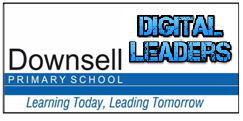 Date: 09.01.2018  Present: Miss Rahman, Nina, Julia, Rohaan, Jawad, Samir, Matilde and TosinAbsent: 0MINUTES ACTIONAOB from last meetingNoneN/ADigital leaders supporting EYGood evaluations being sent to explain how EY children are getting onStickers have been removed – more verbal feedback givenN/ATripTrip organised – 31st Jan to Museum of Childhood – Drawbots and robots workshop – digital leaders will receive letter soonMR to do risk assessment and letter  Website articleNina has volunteered to get an article up for the website MR to meet with Nina tomorrow to complete article AOB